Проект   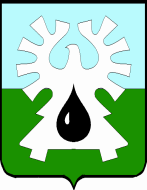 МУНИЦИПАЛЬНОЕ ОБРАЗОВАНИЕ ГОРОД УРАЙХАНТЫ-МАНСИЙСКИЙ АВТОНОМНЫЙ ОКРУГ - ЮГРАДУМА ГОРОДА УРАЙРЕШЕНИЕот                                                                                                         № О внесении изменений в бюджет городского округа город Урай на 2020 год и на плановый период 2021 и 2022 годов                                                     Рассмотрев представленный главой города Урай проект решения Думы города Урай «О внесении изменений в бюджет городского округа город Урай на 2020 год и на плановый период 2021 и 2022 годов», Дума города Урай решила:1. Внести в решение Думы города Урай от 12.12.2019 №93 «О бюджете городского округа город Урай на 2020 год и на плановый период 2021 и 2022 годов» (в редакции решений Думы города Урай от 13.02.2020 №2, 16.04.2020 №22, от 29.04.2020 №29, от 29.06.2020 №48, от 22.10.2020 №83) следующие изменения:В статье 1:а) в части 1 в пункте 1 цифры «3 382 002,0» заменить цифрами                      «3 407 416,6», после цифр «1,1.1,1.2,1.3,1.4» дополнить цифрами «,1.5»;б) в части 1 в пункте 2 цифры «3 633 638,3» заменить цифрами «3 581 777,0»;в) в части 1 в пункте 3 цифры «251 636,3» заменить цифрами «174 360,4»;г) в части 1 в пункте 4 цифры «273 600,0» заменить на цифру «4 641,2»;д) в части 2 в пункте 4 цифры «413 577,7», «441 777,7» заменить цифрами «31 641,2», «59 841,2» соответственно.2) В статье 4:а) в части 1 в пункте 1 после цифр «6, 6.1, 6.2, 6.3, 6.4, 6.5» дополнить цифрами «,6.6»;б) в части 2 в пункте 1 после цифр «8, 8.1, 8.2, 8.3, 8.4, 8.5» дополнить цифрами «,8.6»;в) в части 3 в пункте 1 после цифр «10, 10.1, 10.2, 10.3, 10.4, 10.5» дополнить цифрами «,10.6»;г) в части 4 в пункте 1 после цифр «12, 12.1, 12.2, 12.3, 12.4, 12.5» дополнить цифрами «,12.6»;д) в части 12 после цифр «16, 16.1» дополнить цифрами «,16.2». В статье 6:а) в части 3 после цифр «17, 17.1, 17.2» дополнить цифрами «,17.3»;б) часть 4 считать утратившей силу;в) в части 5 после цифр «19,19.1,19.2,19.3,19.4» дополнить цифрами «,19.5».Дополнить приложениями 1.5, 6.6, 8.6, 10.6, 12.6, 16.2, 17.3, 19.5.Приложение 18 признать утратившим силу.2. Настоящее решение вступает в силу после опубликования в газете «Знамя».  Председатель Думы города Урай                   Председатель Думы города Урай                 Глава города УрайГлава города УрайГ.П. АлександроваТ.Р.Закирзянов«_____» ноябрь  2020 г.«_____» ноябрь  2020 г.